INDICAÇÃO Nº 1669/2022Assunto: Solicita ao Senhor Prefeito Municipal, que determine ao setor competente, a execução de poda de árvores existentes na Rua Marcos Dian, proximidades do número 51, no Jardim D’Luca, conforme especifica.		Senhor Presidente:		INDICO, nos termos do Regimento Interno desta Casa de Leis, ao Senhor Prefeito Municipal, que se digne Sua Excelência determinar ao setor competente da Administração, a execução de poda de árvores existentes na Rua Marcos Dian, proximidades do número 51, no Jardim D’Luca. A presente solicitação se justifica em razão de as mesmas estarem com suas copas muito cheias, com galhos que avançam na rua e imóveis no local, o que atrapalha a passagem de pedestres, além do risco de queda de galhos e folhas.Além disso, as folhas que caem estão entupindo calhas dos imóveis das empresas no local, bueiros das ruas, o que ocasiona grandes transtornos e perigo a todos.SALA DAS SESSÕES, 04 de novembro de 2022.WASHINGTON BORTOLOSSIVereador – Cidadania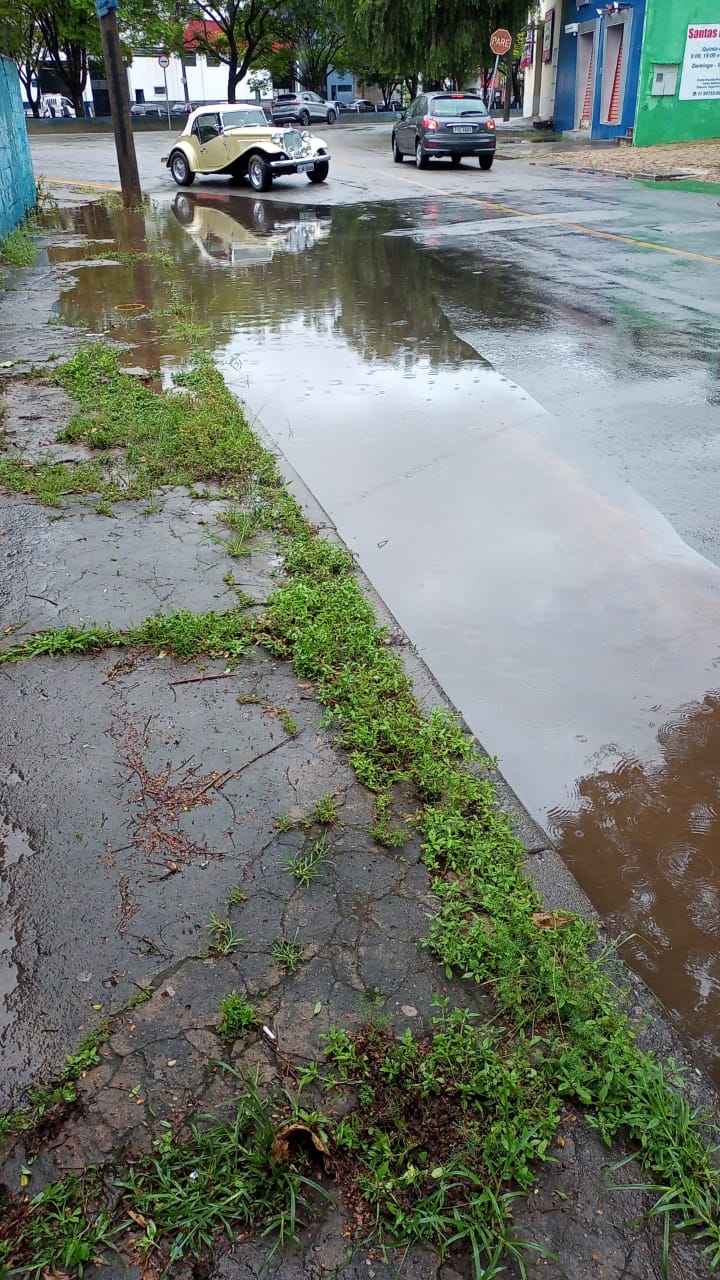 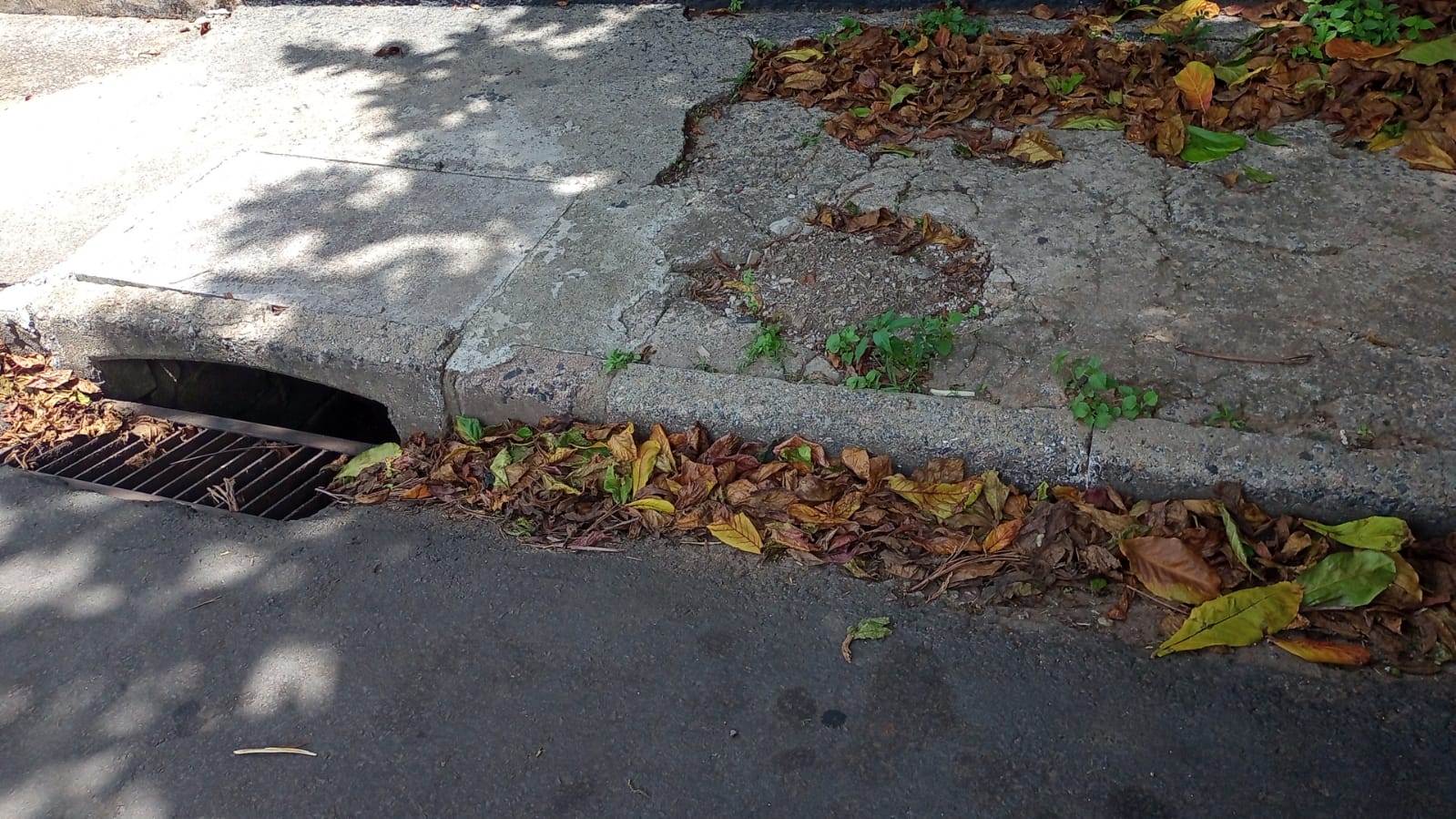 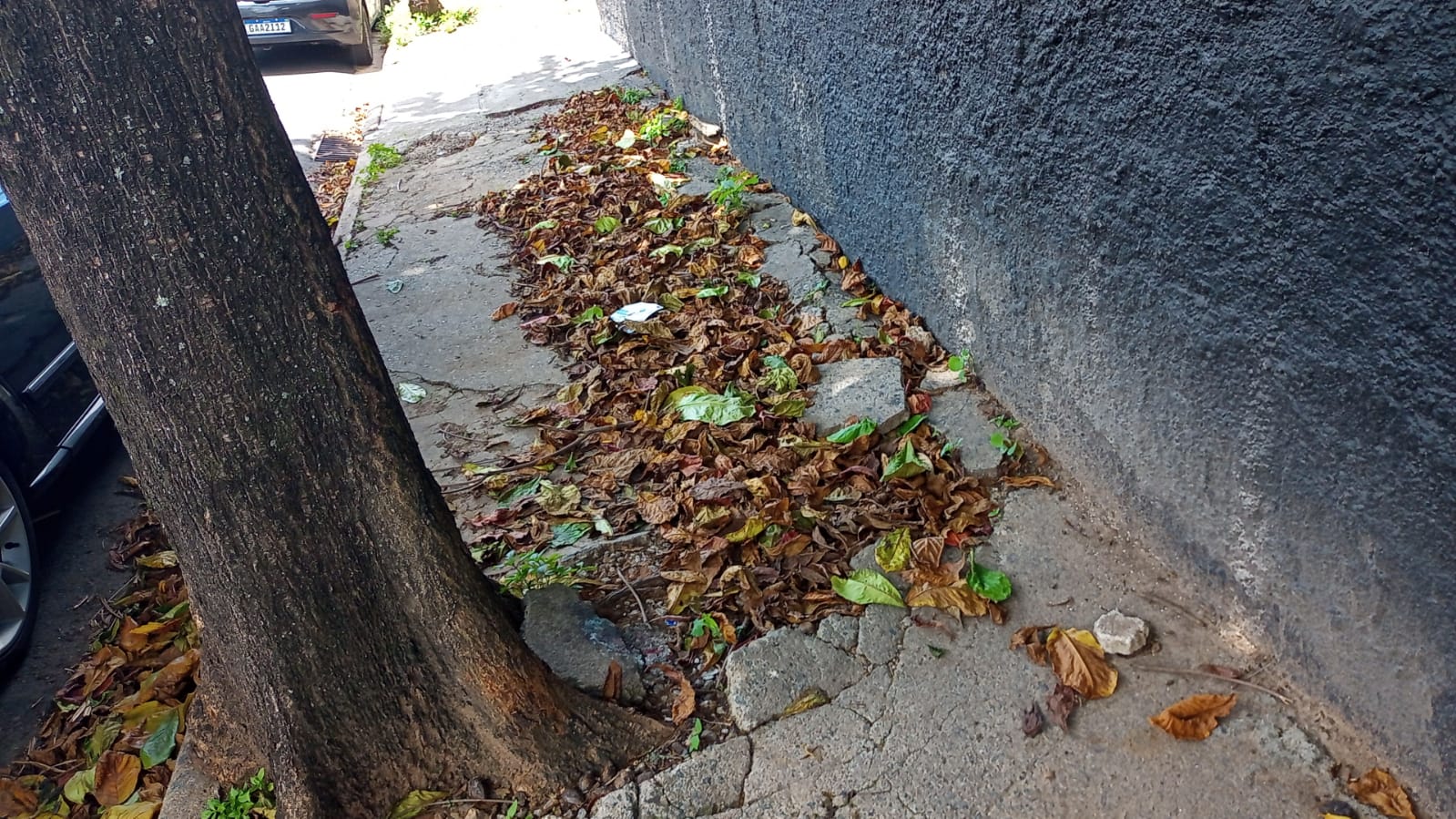 